GALA  SHOWInternational Tournament of Rhythmic Gymnastics 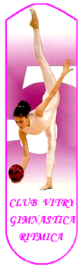 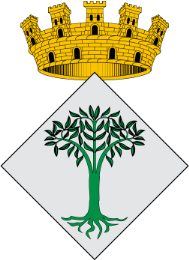 X VITRY CUP + Junior  2019Lloret de Mar  (Girona, SPAIN)26 – 29  June  2019№№Name of performanceName of artistTime of performance